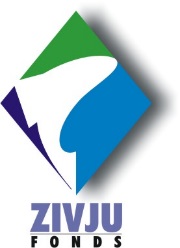 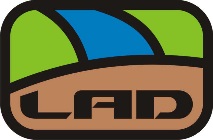 IEPIRKUMA(Publisko iepirkumu likuma 9.panta kārtībā)„Atkārtots iepirkums - Līdaku mazuļu piegāde un ielaišana Ādažu novada Dūņezerā un Mazajā Baltezerā”NOLIKUMSIdentifikācijas Nr.: ĀND 2017/74Ādažos2017Vispārējā informācijaIepirkuma identifikācijas numurs: ĀND 2017/74Pasūtītājs: Ādažu novada domePasūtītāja rekvizīti:Kontaktpersona iepirkuma procedūras jautājumos: Artis Brūvers, tālr.: 67996265, e-pasts: artis.bruvers@adazi.lv;Informācija par iepirkumuIepirkums notiek saskaņā ar Publisko iepirkumu likuma 9.panta regulējumu. Iepirkuma Nolikums un visa ar iepirkumu saistītā publiskojamā informācija ir brīvi pieejami Pasūtītāja mājas lapā internetā www.adazi.lv. Piedāvājuma iesniegšanas un atvēršanas vieta, datums, laiks un kārtībaPiedāvājums jāiesniedz līdz 2017.gada 30.maija plkst. 10:00, iesniedzot personīgi Ādažu novada domē, Ādažos, Gaujas ielā 33A, 306.kabinetā (Kanceleja) 3.stāvā, vai atsūtot pa pastu. Pasta sūtījumam jābūt nogādātam norādītajā adresē līdz augstākminētajam termiņam.Piedāvājumi, kas iesniegti pēc šajā Nolikumā noteiktā piedāvājumu iesniegšanas termiņa, netiks izskatīti un neatvērtā veidā tiks atdoti atpakaļ Pretendentam.Iepirkuma piedāvājumu vērtēšana notiek slēgtās komisijas sēdēs.Piedāvājuma noformēšanaPiedāvājums iesniedzams aizlīmētā, aizzīmogotā iepakojumā – 3 (trīs) eksemplāros (viens oriģināls un divas kopijas). Uz piedāvājuma iepakojuma jābūt šādām norādēm:pasūtītāja nosaukums un adrese;Iepirkuma nosaukums un identifikācijas numurs;Atzīme „Neatvērt līdz 2017.gada 30.maija plkst. 10:00”;Katrs piedāvājuma eksemplāra sējums sastāv no trim daļām:pretendenta atlases dokumenti, ieskaitot pieteikumu dalībai iepirkumā;tehniskais piedāvājums;finanšu piedāvājums.Visas piedāvājuma daļas iesniedzamas vienā sējumā. Dokumentiem jābūt cauršūtiem vai caurauklotiem. Auklu gali jāpārlīmē un jābūt norādei par kopējo lappušu skaitu piedāvājumā. Lapas jānumurē un tām jāatbilst satura rādītājam. Visi piedāvājumi jāievieto 4.1.punktā minētajā iepakojumā.Piedāvājumā iekļautajiem dokumentiem jābūt skaidri salasāmiem, bez labojumiem. Piedāvājums jāsagatavo latviešu valodā. Pretendents drīkst iesniegt tikai vienu piedāvājumu par visu pakalpojuma apjomu. Ja Pretendents iesniedz dokumentu kopijas, katra dokumenta kopija jāapliecina normatīvajos aktos noteiktajā kārtībā. Pretendents iesniedz parakstītu piedāvājumu. Ja piedāvājumu iesniedz personu grupa, pieteikumu paraksta visas personas, kas ietilps personu grupā. Ja piedāvājumu iesniedz personu grupa vai personālsabiedrība, piedāvājumā papildus norāda personu, kas konkursā pārstāv attiecīgo personu grupu vai personālsabiedrību, kā arī katras personas atbildības sadalījumu. Komisija pieņem izskatīšanai tikai tos Pretendentu iesniegtos piedāvājumus, kas noformēti tā, lai piedāvājumā iekļautā informācija nebūtu pieejama līdz piedāvājuma atvēršanas brīdim. Iesniegtie piedāvājumi ir Pasūtītāja īpašums un netiks atdoti atpakaļ Pretendentiem.Informācija par iepirkuma priekšmetuIepirkuma priekšmets ir līdaku mazuļu piegāde un ielaišana Ādažu novada Dūņezerā un Mazajā Baltezerā.Iepirkums nav sadalīts daļās.Nav atļauta piedāvājumu variantu iesniegšana.Kvalifikācijas prasības PretendentiemPretendents normatīvajos tiesību aktos noteiktajā kārtībā ir reģistrēts Komercreģistrā vai līdzvērtīgā reģistrā ārvalstīs. Pretendents iepriekšējo 3 (trīs) gadu laikā ir sekmīgi izpildījis vismaz 2 (divus) līdzīgus līgumus, par ko ir saņemtas pozitīvas atsauksme no līgumu pasūtītāja. Par līdzīgu līgumu šī iepirkuma ietvaros tiks atzīts līgums, kura ietvaros ir veikta vismaz 10 000 (desmit tūkstoši) līdaku mazuļu piegāde, pavairošana un audzēšana, ielaišana ūdenstilpēs un pasākumu dokumentēšana. Pretendents var balstīties uz citu personu iespējām, lai apliecinātu, ka pretendenta kvalifikācija, tehniskās un profesionālās spējas atbilst Pretendenta kvalifikācijas prasībām tikai gadījumā, ja šīs personas tiek piesaistītas arī iepirkuma līguma izpildei un pretendents pierāda, ka viņa rīcībā, izpildot iepirkuma līgumu, būs nepieciešamie resursi. Ja iepirkuma komisija, vērtējot pretendenta iesniegto piedāvājumu, nevarēs konstatēt piedāvājumu iesniegušā pretendenta pieredzes līdzvērtīgumu 6.1.punkta izpratnē, attiecīgi, ja iesniegtā informācija būs neprecīza, nepilnīga, neskaidra, vai vispār nebūs iekļauta piedāvājumā, iepirkuma komisija to uzskatīs par būtisku piedāvājuma neatbilstību izvirzītajām prasībām un izslēgs pretendenta piedāvājumu no tālākas vērtēšanas. Iesniedzamie kvalifikācijas dokumentiPretendenta pieteikums dalībai iepirkumā atbilstoši Nolikumam pievienotajai formai (skatīt Pielikumu Nr. 2.). Ja piedāvājumu kā Pretendents iesniedz personu grupa, tad pieteikumu paraksta visas personas, kas iekļautas grupā un pieteikumā norāda personu, kura pārstāv personu grupu iepirkumā, kā arī katras personas atbildības apjomu. Pieredzes apraksts un vismaz viena atsauksme, lai apliecinātu atbilstību nolikuma 6.2.punkta prasībai.Tehniskais piedāvājumsTehniskais piedāvājums jāsagatavo saskaņā ar nolikuma pielikumu Nr. 1 un Nr. 4.Finanšu piedāvājumsFinanšu piedāvājums jāsagatavo saskaņā ar nolikuma pielikumu Nr. 3. Finanšu piedāvājumā iekļaujamas visas ar līguma izpildi saistītās izmaksas, kas nepieciešamas tehniskās specifikācijas norādīto darbu izpildei, tostarp: līdaku mazuļu skaits 32 500gab. par summu 9425.00 EUR (iekļaujot visas nodevas un nodokļus), izaudzēšana, transportēšana līdz ūdenstilpnēm, ielaišana ūdenstilpēs un pasākumu  atbilstoša dokumentēšana. Piedāvājumu izvēles kritērijiKomisija slēgtā sēdē atver iesniegtos Piedāvājumus piedāvājumu iesniegšanas secībā.Piedāvājumu izvēles kritērijs – no piedāvājumiem, kas atbilst Nolikumā noteiktajām prasībām, iepirkuma komisija izvēlas visizdevīgāko piedāvājumu. Vērtēšanas kritēriji visizdevīgākā piedāvājuma izvēlei ir:Maksimāli 70 punkti - lielākais piedāvātais līdaku mazuļu vidējais dzīvsvars (piegādes brīdī);Maksimāli 30 punkti - piegādes termiņš. Gadījumā, ja diviem vai vairākiem pretendentiem ir vienāds piedāvātais līdaku mazuļu vidējais dzīvsvars un piegādes termiņš, tad priekšroka būs tam Pretendentam, kura piegāde  ir  videi draudzīgākā veidā, t.i. Pretendentam, kuram ir tuvāks piegādes attālums no zivju audzētavas līdz izlaišanas vietai Ādažu novada ezeros.Iepirkuma līgumsPasūtītājs slēgs ar izraudzīto Pretendentu iepirkuma līgumu, pamatojoties uz Pasūtītāja sagatavotu un ar Pretendentu saskaņotu līgumprojektu.Līgumprojekta noteikumi tiks sagatavoti saskaņā ar šī Iepirkuma noteikumiem.Pielikumā:Tehniskā specifikācija;Pieteikums dalībai iepirkumā;Finanšu piedāvājuma forma.Identifikācijas Nr. ĀND 2017/741.pielikumsTehnikā specifikācija “Līdaku mazuļu piegāde un ielaišana Ādažu novada Dūņezerā un Mazajā Baltezerā” Pretendentam jāpiedāvā līdaku mazuļu (kopējais skaits 32 500gab., summa 9425.00 EUR, iekļaujot visas nodevas un nodokļus) dzīvsvarā no 5 līdz 20gr. (saskaņā ar pretendenta piedāvāto), piegāde un ielaišana Ādažu novada Dūņezerā un Mazajā Baltezerā. Ielaišana jāveic ne vēlāk kā līdz 10.10.2017. Pretendenta piedāvājumā norādītais līdaku mazuļu dzīvsvars un ielaišanas datums līguma izpildes ietvaros tiks pārbaudīts un netiks akceptēta pakalpojuma izpilde, kas neatbildīs pretendenta piedāvājumam iepirkumā.Pretendentam visi zivju atražošanas pasākumi, kas saistīti ar šī iepirkuma izpildi - izaudzēšana, transportēšana līdz ūdenstilpēm, ielaišana ūdenstilpēs un pasākumu atbilstoša dokumentēšana - jāveic saskaņā ar Ministru kabineta 31.03.2015. noteikumiem Nr.150 „Kārtība, kādā uzskaita un dabiskajās ūdenstilpēs ielaiž zivju resursu atražošanai un pavairošanai paredzētos zivju mazuļus, kā arī prasības attiecībā uz mākslīgai zivju pavairošanai pielāgotu privāto ezeru izmantošanu”.Zivju audzētavai jāatrodas Pārtikas un veterinārā dienesta uzraudzībā un kontrolē, ja zivju mazuļu ievešana paredzēta no citām valstīm, tad jābūt attiecīgās valsts izsniegtam veterinārajam sertifikātam.Identifikācijas Nr. ĀND 2017/742.pielikumsPieteikums dalībai iepirkumā Identifikācijas Nr. ____Ādažu novada domes Iepirkuma komisijaiSaskaņā ar Nolikumu es apakšā parakstījies apliecinu, ka:___________________________ (pretendenta nosaukums) piekrīt Nolikuma noteikumiem un garantē Nolikuma un tā pielikumu prasību izpildi. Noteikumi ir skaidri un saprotami;Pievienotie dokumenti veido šo piedāvājumu;Šis piedāvājums ir spēkā 90 (deviņdesmit) kalendārās dienas no piedāvājuma atvēršanas sanāksmes;___________________________ (pretendenta nosaukums) apņemas iepirkuma piešķiršanas gadījumā pildīt visus Nolikumā izklāstītos nosacījumus.Ar šo apliecinām, ka visa piedāvājumā iesniegtā informācija ir patiesa.Z.v.Identifikācijas Nr. ĀND 2017/743.pielikumsFinanšu piedāvājuma forma Iesniedza2. Iesniedzēja kontaktpersona3. Piedāvājums_____________________ (pretendenta nosaukums) piedāvā iepirkuma tehniskajā specifikācijā noteikto zivju mazuļu piegādi veikt iepirkuma dokumentos norādītajā kārtībā un termiņos sekojošā apjomā:_______________________________________________________________________.(piedāvātā summa vārdiski)5. __________________ (pretendenta nosaukums) apliecina: finanšu piedāvājums satur visas ar pakalpojuma sniegšanu un darbu izpildi saistītās izmaksas un visas mūsu piedāvājumā sniegtās ziņas ir patiesas.                                      Piedāvājumu paraksta Pretendenta paraksta tiesīgā amatpersona Identifikācijas Nr. ĀND 2017/744.pielikumsApliecinājumsApliecinām, visi zivju atražošanas pasākumi, kas saistīti ar šī iepirkuma izpildi: zivju mazuļu (kopējais skaits 32 500 gab. par summu 9425.00 EUR, iekļaujot visas nodevas un nodokļus) izaudzēšana, transportēšana līdz ūdenstilpēm, ielaišana ūdenstilpēs un pasākumu atbilstoša dokumentēšana tiks veikta saskaņā ar Ministru kabineta 31.03.2015. noteikumiem Nr.150 „Kārtība, kādā uzskaita un dabiskajās ūdenstilpēs ielaiž zivju resursu atražošanai un pavairošanai paredzētos zivju mazuļus, kā arī prasības attiecībā uz mākslīgai zivju pavairošanai pielāgotu privāto ezeru izmantošanu”.Adrese:Gaujas iela 33A, Ādaži, Ādažu novads, LV-2164Reģistrācijas Nr.90000048472Norēķinu konts:LV43TREL9802419010000Bankas kods:TRELLV22Tālrunis:67997350Fakss:67997828sastādīšanas vietadatumsInformācija par pretendentuInformācija par pretendentuInformācija par pretendentuInformācija par pretendentuInformācija par pretendentuPretendenta nosaukums:Pretendenta nosaukums:Reģistrācijas numurs:Reģistrācijas numurs:Juridiskā adrese:Juridiskā adrese:LV-LV-LV-Pasta adrese:Pasta adrese:LV-LV-LV-Tālrunis:Tālrunis:Fakss:E-pasta adrese:E-pasta adrese:Finanšu rekvizītiFinanšu rekvizītiFinanšu rekvizītiFinanšu rekvizītiFinanšu rekvizītiBankas nosaukums:Bankas kods:Konta numurs:Informācija par pretendenta kontaktpersonu (atbildīgo personu)Informācija par pretendenta kontaktpersonu (atbildīgo personu)Informācija par pretendenta kontaktpersonu (atbildīgo personu)Informācija par pretendenta kontaktpersonu (atbildīgo personu)Informācija par pretendenta kontaktpersonu (atbildīgo personu)Vārds, uzvārds:Ieņemamais amats:Tālrunis:Fakss:E-pasta adrese:Pretendenta nosaukums:Pilnvarotās personas vārds, uzvārdsPilnvarotās personas amats:Pilnvarotās personas paraksts:Pretendenta nosaukumsRekvizītiVārds, uzvārdsAdreseTālr./faxe-pasta adreseIzmaksas pozīcijaDaudzums (gab.)Cena par vienu gab. (euro, bez PVN)Piegādes izpildes laiks (dd.mm.gggg.)Līdaku mazuļa vidējais dzīvsvars (grami)Līgumcena (euro, bez PVN)Līdaku mazuļi ar katra dzīvsvaru 5-20 g  ar piegādi un ielaišanu Dūņezerā7 5000.23971797.75Līdaku mazuļi ar katra dzīvsvaru 5-20 g  ar piegādi un ielaišanu Mazajā Baltezerā25 0000.23975992.50Līguma kopējā summa euro bez PVNLīguma kopējā summa euro bez PVNLīguma kopējā summa euro bez PVN7790.25Pievienotās vērtības nodoklis 21%  Pievienotās vērtības nodoklis 21%  Pievienotās vērtības nodoklis 21%  1635.95Līguma kopējā summa euro ar PVN 21% Līguma kopējā summa euro ar PVN 21% Līguma kopējā summa euro ar PVN 21% 9426.20Vārds, uzvārds,AmatsParaksts, zīmoga nospiedumsDatumsVārds, uzvārds, AmatsParaksts, zīmoga nospiedumsDatums